In der Karwoche haben wir mit den Kindern das Abendmahl erlebt und zu uns genommen. Während die jüngeren Kinder mit der Wandlung - Von der Raupe zum Schmetterling beschäftigt waren, konnten die älteren Kinder den Kreuzweg wahrnehmen und besprechen. Gemeinsam gingen wir den schweren Weg mit Jesus und freuten uns, dass er wieder auferstanden ist.Jesus lebt, ich freue mich, Hallelujah ❤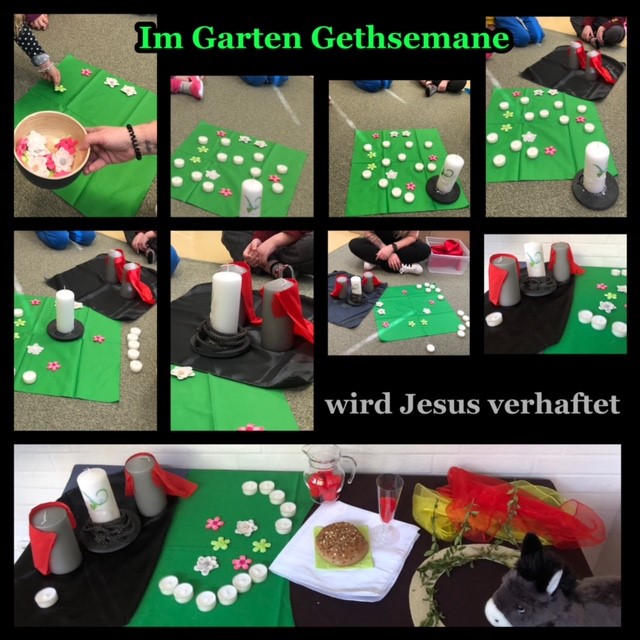 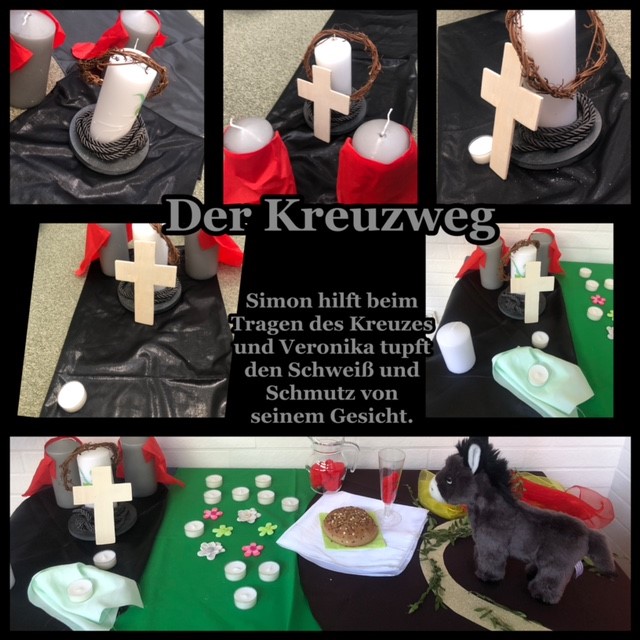 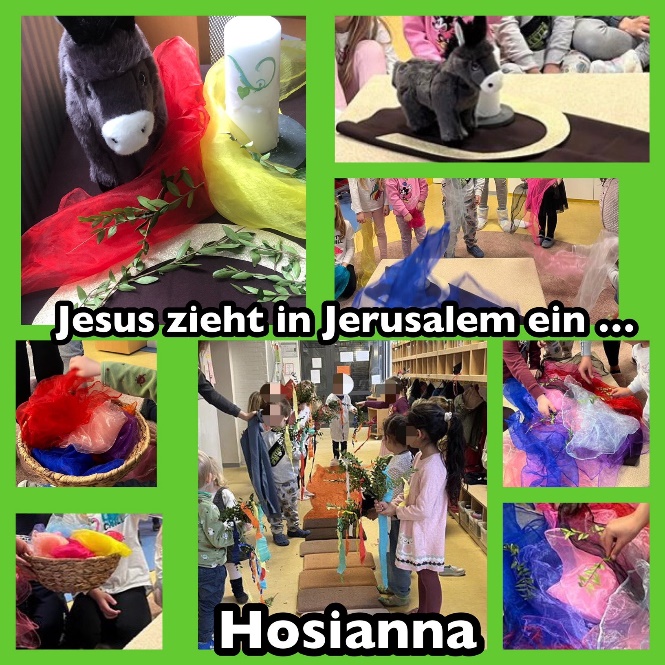 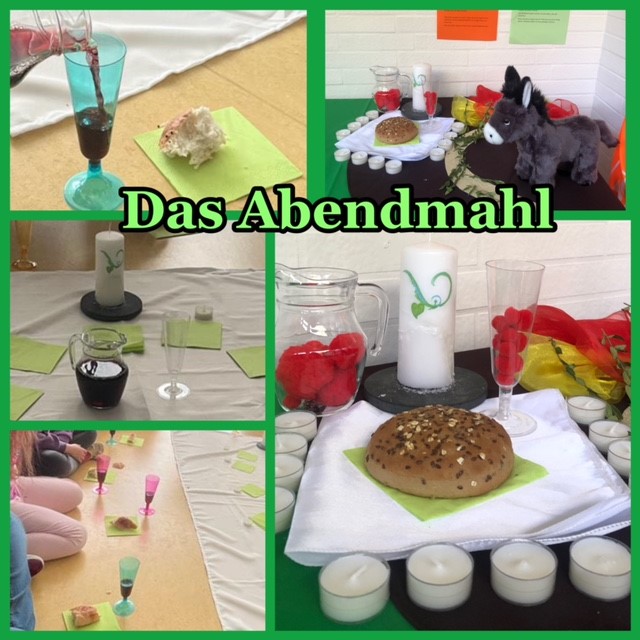 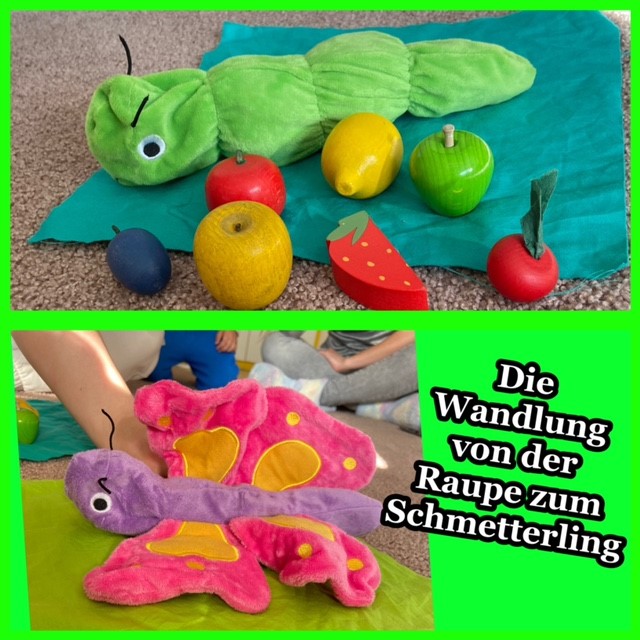 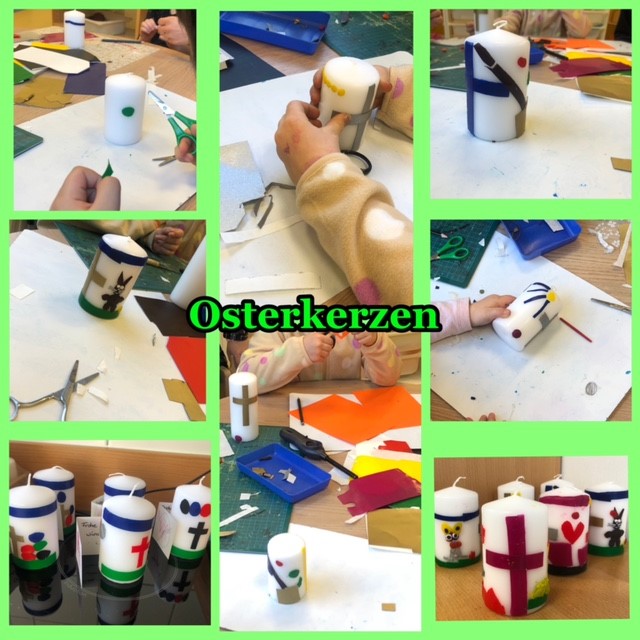 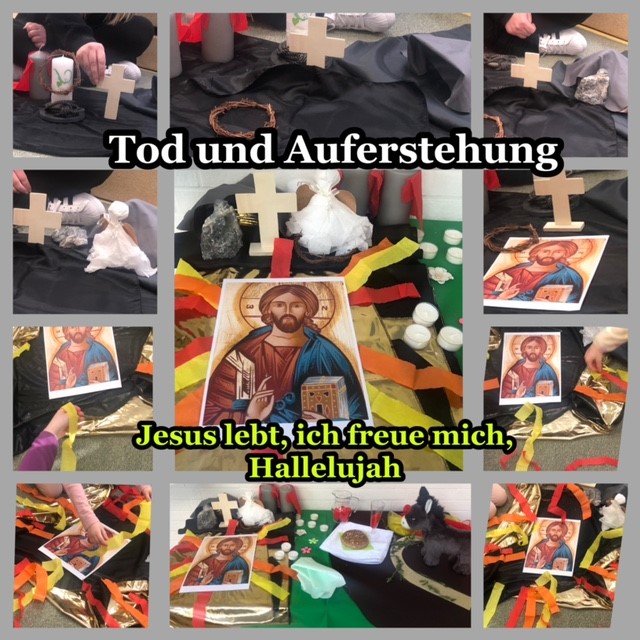 